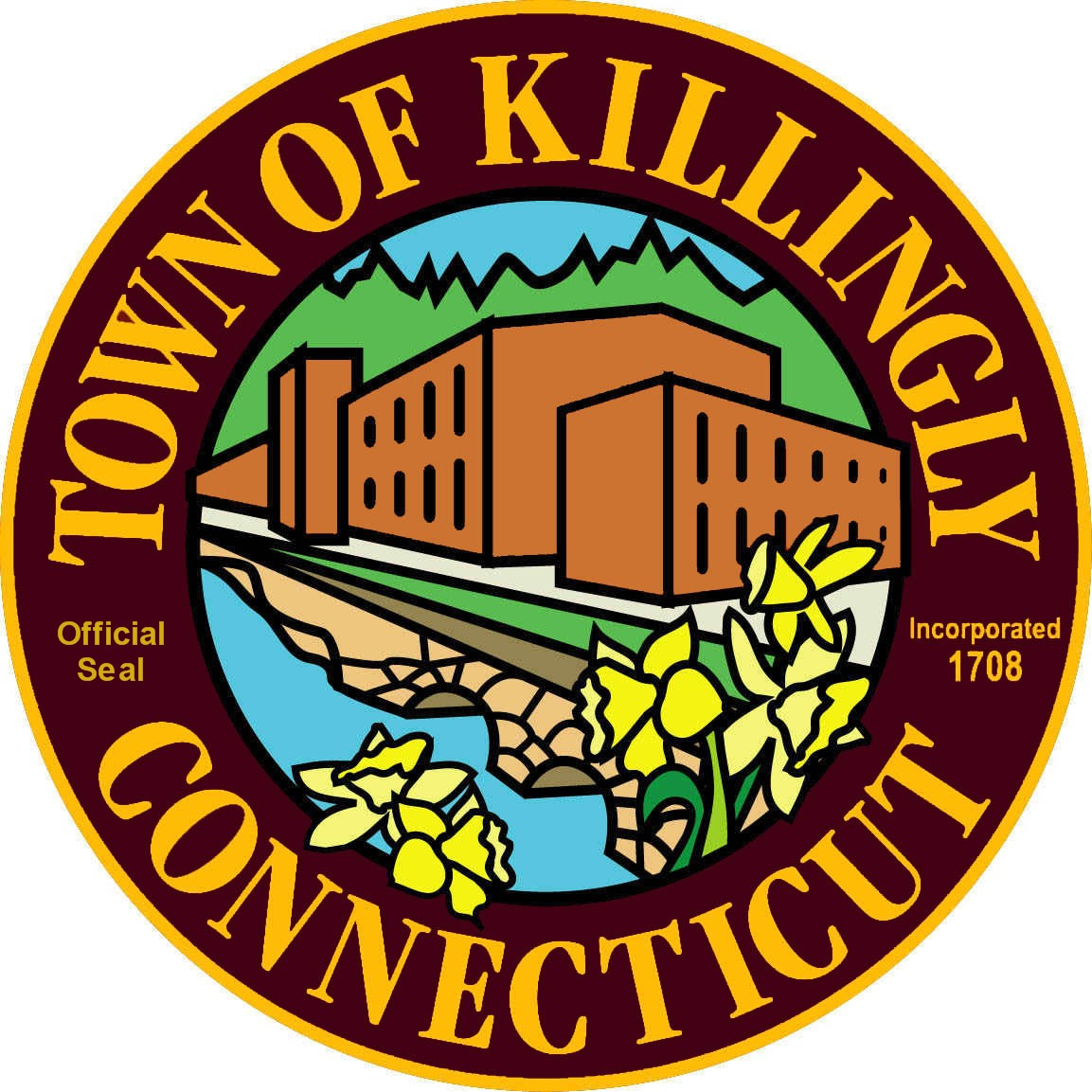 TOWN COUNCIL SPECIAL MEETINGSaturday, January 30, 20168:30AMTown Meeting Room172 Main StreetAGENDACall to Order		Roll CallCitizens’ CommentsGoal Setting SessionAdjournment					